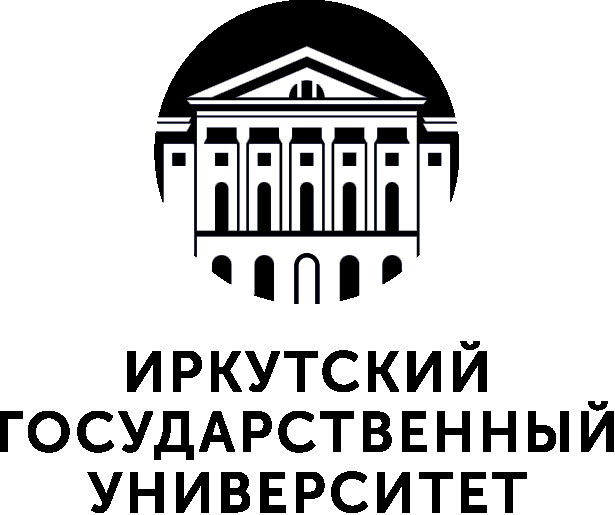 МИНИСТЕРСТВО  НАУКИ И  ВЫСШЕГО ОБРАЗОВАНИЯ РОССИЙСКОЙ ФЕДЕРАЦИИфедеральное государственное бюджетное образовательное учреждение высшего образования «ИРКУТСКИЙ ГОСУДАРСТВЕННЫЙ УНИВЕРСИТЕТ»ФГБОУ ВО «ИГУ»ДОПОЛНИТЕЛЬНАЯ ОБЩЕОБРАЗОВАТЕЛЬНАЯ  ОБЩЕРАЗВИВАЮЩАЯ ПРОГРАММА(для детей)________________________________________________________________________ (наименование программы)Направленность программы – (техническая, естественнонаучная, физкультурно-спортивная, художественная, туристско-краеведческая, социально-гуманитарная).Категория слушателей – (указать  возраст детей, на которых рассчитана дополнительная образовательная программа); _______________________________________________________Трудоемкость программы___________________________________________________				(указать в часах или зачетных единицах с учетом требований СанПиНа)Срок освоения (реализации)  программы______________________________________                                           (указать в  месяцах или годах)          Форма обучения____________________________________________________________			    (очная, заочная, очно-заочная)- допускается сочетание форм (ФЗ-273гл.2.ст.17,ч.4)Программа реализуется с применением электронного обучения, дистанционных образовательных технологий/программа реализуется с применением электронного обучения, дистанционных образовательных технологий (указать при наличии в том варианте, который отражает особенность программы)Режим занятий_____________________________________________________________указать режим занятий и уточнить, как проводятся: по группам/ подгруппам/ индивидуально/ всем составом объединения (оставить только необходимую информацию)Иркутск 202_ г.ОБЩАЯ ХАРАКТЕРИСТИКА ПРОГРАММЫДополнительная общеобразовательная общеразвивающая программа ________________________________________(указать наименование программы) направлена на___(обеспечение духовно-нравственного, гражданско-патриотического воспитания обучающихся;формирование и развитие творческих способностей обучающихся;удовлетворение индивидуальных потребностей обучающихся в интеллектуальном, нравственном, художественно-эстетическом развитии и физическом совершенствовании;формирование культуры здорового и безопасного образа жизни, укрепление здоровья; на организацию свободного времени обучающихся;адаптацию обучающихся к жизни в обществе;профессиональную ориентацию обучающихся;выявление, развитие и поддержку обучающихся, проявивших выдающиеся способности;удовлетворение иных образовательных потребностей и интересов обучающихся, не противоречащих законодательству Российской Федерации, осуществляемых за пределами федеральных государственных образовательных стандартов и федеральных государственных требований (Необходимо выбрать подходящий (нужный) вам вариант; При необходимости, конкретизируйте (уточните), что именно обеспечивает Ваша программа)).Нормативные документы, регламентирующие разработку дополнительной общеобразовательной общеразвивающей программыНормативно-правовую базу разработки  дополнительной общеобразовательной общеразвивающей программы для детей составляют: Федеральный закон от 29 декабря 2012 г. № 273-ФЗ «Об образовании в Российской Федерации»; Концепция развития дополнительного образования детей до 2030 года (Распоряжение Правительства РФ от 31.03.2022 N 678-р в ред. на 15 мая 2023г.);- Постановление Главного государственного санитарного врача Российской Федерации от 28.09.2020 № 28 "Об утверждении санитарных правил СП 2.4. 3648-20 "Санитарно-эпидемиологические требования к организациям воспитания и обучения, отдыха и оздоровления детей и молодежи" (Зарегистрирован 18.12.2020 № 61573); - Порядок организации и осуществления образовательной деятельности по дополнительным общеобразовательным программам, утвержденный приказом Министерства просвещения Российской Федерации от 27 июля  2022 г. № 629Приказ Федеральной службы по надзору в сфере образования и науки РФ от 14 августа 2020 г. N 831"Об утверждении Требований к структуре официального сайта образовательной организации в информационно-телекоммуникационной сети "Интернет" и формату представления информации";Методические рекомендации по проектированию дополнительных общеразвивающих программ (включая разноуровневые программы), представленные в Письме  Минобрнауки России от 18 ноября 2015 г. № 09-3242;Методические рекомендации по формированию механизмов обновления содержания, методов и технологий обучения в системе дополнительного образования детей, направленных на повышение качества дополнительного образования детей, в том числе включение компонентов, обеспечивающих формирование функциональной грамотности и компетентностей, связанных с эмоциональным, физическим, интеллектуальным, духовным развитием человека, значимых для вхождения Российской Федерации в число десяти ведущих стран мира по качеству общего образования, для реализации приоритетных направлений научно-технологического и культурного развития страны, представленных в Письме министерства Просвещения Российской Федерации от 29.09.2023г. № АБ-3935/06;Устав ФГБОУ ВО «ИГУ», утвержденный Приказом Министерства образования и науки Российской Федерации от 28 ноября 2018 г. №1071; Локальные нормативные акты, регламентирующие образовательную деятельность по дополнительным образовательным программам.Используемые сокращенияВ настоящей  дополнительной общеобразовательной общеразвивающей программе используются следующие сокращения: ВК – входный контроль;ДООП – дополнительная общеобразовательная общеразвивающая программа;ДОП – дополнительная общеразвивающая программа;ДООП – дополнительная общеобразовательная общеразвивающая программа;ДОТ – дистанционные образовательные технологии;ИА – итоговая аттестация;КУГ – календарный учебный график; ЛНА – локальный нормативный акт; ОМ – оценочные материалы;  ПА – промежуточная аттестация;СРО – самостоятельная работа обучающихся; ТК – текущий контроль;УП – учебный план;ЭО – электронное обучениеОбласть применения программыНастоящая  дополнительная общеразвивающая программа ______________________ (указать наименование программы) предназначена для детей ___ возраста (указать возрастной периоддетей, которые будут осваивать ДОП)Дополнительная общеразвивающая программа направлена на_________ (возможна  одна из формулировок: - создание условий для формирования гармонично развитой личности ребенка; - формирование и развитие творческих способностей детей; - удовлетворение индивидуальных потребностей детей  в интеллектуальном/ нравственном / физическом совершенствовании; - формирование культуры здорового и безопасного образа жизни, укрепление здоровья; -  на организацию свободного времени; - адаптацию к жизни в обществе; - профессиональную ориентацию; - выявление и поддержку детей, проявивших выдающиеся способности; - обеспечение духовно-нравственного воспитания обучающихся; - гражданско-патриотического воспитания обучающихся и др.)  При определении назначения программы необходимо конкретизировать область применения программы1.5.  Требования к уровню подготовки обучающихся, необходимому для освоения дополнительной общеобразовательной общеразвивающей программы:К освоению дополнительных общеобразовательных общеразвивающих программ  (для детей) допускаются любые лица без предъявления требований к уровню образования (в данном пункте программы, если  иное  обусловлено целями, задачами и содержанием программы (спецификой реализуемой программы) и не противоречит Российскому законодательству,  необходимо указать уровень и наличие специальной подготовки в какой-то конкретной области).1.6. Уровень дополнительной общеобразовательной общеразвивающей программыСодержание и материал программы дополнительного образования детей организованы по принципу дифференциации.Данная дополнительная общеразвивающая программа соответствует уровню освоения: _________________________________________________________________________ . необходимо указать уровень освоения Вашей ДОП, выбрав один из возможных вариантов:"Общекультурный уровень (стартовый уровень)" Максимальный объем программы – до 144 часов. Предполагает использование и реализацию общедоступных и универсальных форм организации материала, минимальную сложность предлагаемого для освоения содержания программыЦелеполагание: а) формирование и развитие творческих способностей детей;б) формирование общей культуры обучающихся;в) удовлетворение индивидуальных потребностей в интеллектуальном, нравственном, физическом совершенствовании;г) формирование культуры здорового и безопасного образа жизни;д) укрепление здоровья и организация свободного времени"Базовый уровень" Максимальный объем программы – до 288 часов. Предполагает использование и реализацию таких форм организации материала, которые допускают освоение специализированных знаний и языка, гарантированно обеспечивают трансляцию общей и целостной картины в рамках содержательно-тематического направления программыЦелеполагание:а) создание условий для личностного самоопределения и самореализации;б) обеспечение процесса социализации и адаптации к жизни в обществе;в) выявление и поддержка детей, проявивших выдающиеся способности;г) развитие у обучающихся мотивации к творческой деятельности, интереса к научной и научно-исследовательской деятельности "Продвинутый уровень". Максимальный объем программы – до 432 часов. Предполагает использование форм организации материала, обеспечивающих доступ к сложным (возможно узкоспециализированным) и нетривиальным разделам в рамках содержательно-тематического направления программы. Также предполагает углублённое изучение содержания программы и доступ к около- профессиональным и профессиональным знаниям в рамках содержательно-тематического направления программы.Целеполагание:а) развитие у обучающихся интереса к научной и научно – исследовательской деятельности;б) формирование личностных качеств и социально-значимых компетенций, создание условий для профессиональной ориентации;в) повышение конкурентоспособности выпускников на основе высокого уровня получаемого образования.1.7. Педагогическая целесообразность программы В данном пункте программы указывают новизну и актуальность программы, отмечают, чем данная Программа отличается от аналогичных. В этой части разработчик программы должен дать аргументированное обоснование педагогических действий в рамках дополнительной образовательной программы.Разработчик уточняет, что педагогическая целесообразность программы состоит в том, что каждый обучающийся, овладев знаниями, умениями, навыками сможет применить их в дальнейшем…….Разработчик может кратко пояснить, почему именно предлагаемые в программе технологии наиболее действенны для тех детей, на которых рассчитана программа, какие изменения произойдут в детях, если их включить в предлагаемые виды деятельности, если они усвоят предлагаемое содержание, если их работа будет организована в предлагаемых формах.1.8. Цель, задачи ДОП и планируемые результаты освоения программы Цель: ____________________________________________________________(Цель – это стратегия, фиксирующая желаемый (планируемый) результат. Цель ДОП должна быть сформулирована конкретно, однозначно, должна соответствовать направленности дополнительной общеразвивающей программы и отражать специфику конкретной программы. Цель должна современные тенденции развития дополнительного образования детей.Целью реализации программы может быть (одной из перечисленных ниже.):формирование и/или развитие творческих способностей, обучающихся в области________ (указать каких именно способностей);удовлетворение индивидуальных потребностей, обучающихся в_____________ (далее по тексту конкретизировать: интеллектуальном, художественно-эстетическом, нравственном и/или интеллектуальном развитии, а также в занятиях физической культурой и спортом);формирование культуры здорового и безопасного образа жизни и/или укрепление здоровья обучающихся;обеспечение_________ (далее по тексту конкретизировать: духовно-нравственного, гражданско-патриотического, военно-патриотического, трудового воспитания обучающихся);личностное развитие обучающихся, укрепление здоровья обучающихся;формирование общей культуры обучающихся;удовлетворение ________________ образовательных потребностей слушателей;профессиональная ориентация детей_____ возраста;выявление и развитие ________(конкретизировать каких) способностей; поддержку талантливых обучающихся, а также лиц, проявивших выдающиеся способности;создание и обеспечение необходимых условий для личностного развития, профессионального самоопределения и творческого труда обучающихся;создание условий для получения начальных знаний, умений, навыков в области физической культуры и спорта для дальнейшего освоения этапов спортивной подготовки;социализация и адаптация обучающихся к жизни в обществе;формирование общей культуры обучающихся;удовлетворение ___________ интересов обучающихся (в этом пункте можно конкретизировать иные образовательные потребности и интересы, не противоречащих законодательству Российской Федерации, осуществляемых за пределами федеральных государственных образовательных стандартов и федеральных государственных требований (см. Письмо Минобрнауки России от 18.11.2015 N 09-3242)Задачи:1_____________________________________________________________________2_____________________________________________________________________3_____________________________________________________________________  Задачи конкретизируют этапы достижения цели; раскрывают логику достижения цели при организации практической деятельности обучающихся; Задачи должны быть конкретными, четко сформулированными, достижимыми и диагностируемыми)Целесообразно в ДОП определить следующие группы задач:обучающие: что узнает обучающийся, какие представления получит, чем овладеет, чему научится, освоив программу)развивающие: какие качества, способности, творческие возможности будут реализованы, получат развитие средствами конкретного вида деятельности (творческие способности, внимание, память, мышление, воображение и др.), на развитие каких ключевых компетенций будет делаться упор при обучении;воспитательные: какие ценностные ориентации, отношения, личностные качества будут сформированы у обучающихся.Формулировки задач должны быть соотнесены с планируемыми результатами ДОП.Дополнительная общеобразовательной общеразвивающей программа направлена на формирование следующих метапредметных результатов (метапредметных компетенций)*:Регулятивные (РК)_______________________________________________________Познавательные (ПК)_____________________________________________________Личностные (ЛК)________________________________________________________Коммуникативные (КК)___________________________________________________Предметные (ПрК)_______________________________________________________* Данный пункт программы не является обязательным и включается в структуру программы по решению разработчика. Программа может быть направлена на формирование РК – регулятивные компетенции (например:  способность планировать свои действия при работе над пьесой);ПК – познавательные компетенции (например: владеет приёмами анализа и синтеза при чтении и просмотре видеозаписей, проводить сравнение и анализ поведения героя); ЛК – личностные компетенции (например: способен к сотрудничеству со сверстниками или осознаёт значимость занятий театральным искусством для личного развития); КК – коммуникативные компетенции (например: способен включаться в диалог, в коллективное обсуждение, проявлять инициативу и активность или способен договариваться о распределении функций и ролей в совместной деятельности, приходить к общему решению);ПрК – предметные  компетенций (способность решать образовательные задачи).  Конкретный вид(-ы) компетенций их количество и содержание определяет разработчик программы. Планируемые результаты*:Слушатель, освоивший программу должен** знать: - ________________________________________________________;- ________________________________________________________; - ________________________________________________________;уметь:- ________________________________________________________;-  ________________________________________________________;- ________________________________________________________;- владеть (демонстрировать навыки и опыт деятельности):- ______________________________________________________________________;- ______________________________________________________________________;- ______________________________________________________________________.  * планируемые результаты должны обеспечивать достижение заявленной цели и выполнения указанных в программе задач, должны согласовываться между собой, быть  достижимы в рамках изучения программы, измеримы и направлены на формирование (совершенствование) заявленных компетенций. Это конкретная характеристика знаний, умений и навыков, которыми овладеет обучающийся. ** если программа реализуется в течение двух –трех  лет, то необходимо указать планируемые результаты к концу каждого года обучения.1.9. Документ об обучении (образовании)Лицам, успешно освоившим дополнительную общеобразовательную общеразвивающую программу для детей, выдаются______ (указать вид документа: сертификат/ свидетельство / грамота/ благодарность/ справка/ без выдачи документа).II. СОДЕРЖАНИЕ ПРОГРАММЫУчебный план.Учебный план – документ, который определяет перечень, трудоемкость, последовательность и распределение по периодам обучения учебных предметов, курсов, дисциплин (модулей), практики, иных видов учебной деятельности и, если иное не установлено ФЗ- 273, формы промежуточной аттестации обучающихся.В учебном плане отражается перечень модулей (разделов) и тем, количество  часов по каждой теме с разбивкой на виды занятий.Учебный пландополнительной общеобразовательной общеразвивающей программы детей________________________________________________________________________(указать наименование программы)________________________________________________________________________________________(указать направленность программы)*Если Программа  без учебных модулей, то  в таблице указываются разделы и темы. Если  программа состоит из нескольких учебных модулей (построена по модульному принципу), то указывается наименование, модулей, разделов (в каждом модуле) и тем в каждом разделе.** Промежуточная аттестация  (ПА) по ДОП является обязательной;Итоговая аттестация (ИА) по дополнительной общеразвивающей программе не является обязательной (ФЗ 273, ее не предусматривает (,ст. 75) но и не запрещает (ст. 59). Решение о включении в УП итоговой аттестации и /или промежуточной принимается разработчиком исходя из цели, задач и планируемого результата программы.  В случае введения в программу итоговой аттестации ее целью может быть: установление соответствия результатов освоения программы заявленным целям и планируемым  результатам обучения. Цель необходимо конкретизировать через определение степени сформированности заявленных компетенций или их составных частей. Форма контроля – «текущий контроль (ТА)» может устанавливаться разработчиком самостоятельно;*** К контактным часам относятся учебные занятия, которыми предусмотрено взаимодействие обучающегося и педагогического работника.  Контактная работа может быть аудиторной, внеаудиторной, а также проводиться с применением ЭО, ДОТ (в электронной информационно-образовательной среде). К контактным занятиям относятся лекции, практические занятия, семинарские занятия, лабораторный практикум, консультации, итоговая и промежуточная аттестация и др.Календарный учебный графикЯвляется  обязательной частью образовательной программы.КУГ определяет:- объем (всего часов, запланированных по программе) и срок освоения программы;-  даты начала и окончания учебных периодов/модулей/этапов (оставить необходимое); - количество учебных недель, дней, часов в каждый период обучения;- продолжительность и периодичность занятий;- сроки и продолжительность каникул; - сроки проведения промежуточной, итоговой аттестации (оставить при наличии) и количество недель, часов на каждый, предусмотренный программой, вид аттестации.Выберите наиболее подходящий для вашей программы вариант КУГАКалендарный учебный график (вариант 1)*дополнительной общеобразовательной общеразвивающей программы для детей ________________________________________________________________________(указать наименование программы)Направленность программы – ______________________________________________Срок освоения (реализации)  программы _____________________________________________(указать в год/месяцах ) Образовательный период (модуль/триместр..)  по программе осуществляется с__________ по_________и составляет __ недель.  Каникулярный период____________ недель Объем образовательной программы _____ часов, из них ______ часов аудиторных/контактные (указываются при реализации программы с применением ЭО, ДОТ), с учетом  подготовки и проведения промежуточной и итоговой аттестаций (при наличии); СРО __ часов.  Продолжительность учебной недели – ____ дня: __________(указать дни недели)   с __ до ____ часов. Количество учебных часов в день (указать все часы, включая СРО)  – ___ часов. Из них аудиторные/контактные* ___ часов в день.1 час – 30/40/45 минут (указать нужный вариант) Комплектование групп  с___ ______ 20_г. по___ _____20_г.****  с учетом требований СанПиНа указываем трудоемкость программы, продолжительность учебной недели,  продолжительность и число аудиторных /контактных  занятий в день ** промежуточная аттестация является обязательной,  наличие итоговой  аттестации и текущего контроля определяются разработчиком ДОП*** можно указать, что образовательный период начинается по мере комплектования группКалендарный учебный график (вариант 2)дополнительной общеобразовательной общеразвивающей программы для детей ________________________________________________________________________(указать наименование программы)Направленность программы – ______________________________________________Срок освоения (реализации)  программы _____________________________________________(указать в год/месяцах ) Образовательный период (модуль/триместр..)  по программе осуществляется с__________ по_________и составляет __ недель.  Каникулярный период____________ недель Объем образовательной программы _____ часов, из них ______ часов аудиторных/контактные (указываются при реализации программы с применением ЭО, ДОТ), с учетом  подготовки и проведения промежуточной и итоговой аттестаций (при наличии); СРО __ часов.  Продолжительность учебной недели – ____ дня: __________(указать дни недели)  с __00 до ____ часов. Количество учебных часов в день – ___. Из них аудиторные/контактные*__ часов в день. СРО __ часов в день/часов в неделю; количество часов в день определяется обучающимся самостоятельно.1 час – 30/40/45 минут (указать нужный вариант) Комплектование групп  с___ ______ 20_г. по___ _____20_г.****Календарный учебный график (вариант 3)дополнительной общеобразовательной общеразвивающей программы для детей ________________________________________________________________________(указать наименование программы)Направленность программы – ______________________________________________Календарный учебный график (вариант 4 – удобный для программ, реализующихся в течение нескольких лет)дополнительной общеобразовательной общеразвивающей программы для детей ________________________________________________________________________(указать наименование программы)Направленность программы – ______________________________________________*Указать в соответствии с требованиями САНПИНАСодержание разделов/модулейСодержание этой части ДОП может быть представлено в виде краткой текстовой характеристики теоретических и практических видов занятий каждого модуля, раздела и темы, включая самостоятельную работу обучающихся. При описании темы дается ее название, излагаются основные вопросы содержания: отдельно по теоретической и практической части. Указывается форма организации образовательного процесса по теме и используемые технологии.Содержание Программы может быть представлено в виде таблицы, включающей описание каждого раздела (модуля) и темы (на усмотрение разработчика). Обратите внимание на то, чтобы изложение содержания разделов (модулей) и тем соответствовало порядку их представления в УП. При  формировании УП и описании содержания программы важно оценить его соответствие направленности Программы цели и задачам Программы и планируемым результатам.Если программа реализуется в течение нескольких лет и/или построена по модульному принципу*, то содержание представляется по учебным годам (модулям) независимо от формы представления содержания.*модуль – логически завершенная относительно самостоятельная часть образовательной программы, формирующая определенную компетенцию (- ии) в ходе освоения)Содержание ДОП должно соответствовать:- достижениям современной науки и технике, культур, российским традициям, культурно-национальным особенностям региона;- возрастным и психолого-физиологическим особенностям обучающихся;- уровню освоения ДОП;* указывается лекционное, практическое (практикум / лабораторное) или семинарское занятие, самостоятельная работа, практика или стажировка и др.** указываются традиционные (конкретизировать какие), интерактивные (конкретизировать какие), дистанционные образовательные технологии (конкретизировать какие) и др. образовательные технологии, используемые для достижения заявленных целей*** указываются все часы по теме (данные должны совпадать с данными, указанными в УП)***** данный раздел таблицы вводится по решению разработчика и носит рекомендательный характер. Для характеристики освоения учебного материала используются следующие обозначения:1.ориентировочный уровень (ознакомление) (узнавание ранее изученных объектов, свойств);2. репродуктивный уровень (выполнение деятельности по образцу, инструкции или под руководством);3. продуктивный уровень (планирование и самостоятельное выполнение деятельности, решение проблемных задач)III. ОРГАНИЗАЦИОННО - ПЕДАГОГИЧЕСКИЕ УСЛОВИЯ ПРОГРАММЫМатериально-технические условия  реализации программы Материально-техническое оснащение  ДОП включает информацию (в том числе количественную):- о наличии оборудованных учебных кабинетов для проведения всех видов и форм занятий (перечень помещений),- о наличии средств обучения и воспитания (оборудования, приборов и необходимых технических средств обучения, используемых в образовательном процессе по всем учебным модулям/учебным предметам/разделам, инвентаря, инструментов и материалов, специального спортивного и/или туристического снаряжения, программное обеспечение и др.)- о доступе к информационным  системам и информационным телекоммуникационным системам (указать, при необходимости) информацию о МТО, обеспечивающем реализацию ДОП в дистанционном формате).Данный раздел можно представить в виде таблицы:ПРИМЕР:Учебно-методическое и информационное обеспечение программы (обеспеченность программы методическими материалами, перечень современных источников, поддерживающих процесс обучения: нормативно-правовые акты; литература (может быть представлена единым списком или разделена на основную и дополнительную; Интернет-ресурсы (все списки оформляются в соответствии с требованиями действующих ГОСТ). Обратите внимание, что источники, указанные в разделе, должны быть доступны каждому слушателю в достаточном количестве и не зависимо от места нахождения обучающегося (литература, интернет ресурся должны быть в наличии в ИГУ в достаточном количестве).Кадровое обеспечение реализации программыЦелесообразно перечислить преподавателей, участвующих в реализации Программы, охарактеризовать их квалификацию, уровень образования.  Особенности кадрового обеспечения указываются, если для реализации ДОП необходим узкопрофильный специалист, например, концертмейстер. Необходимо указать соответствие преподавателей требованиям профессионального стандарта, утвержденного Приказом* Министерства труда и социальной защиты Российской Федерации  от 22 сентября 2021 г. № 652н “Об утверждении профессионального стандарта "Педагог дополнительного образования детей и взрослых"Если к реализации программы привлекаются иные специалисты, то необходимо указать  соответствие ЕКС или профессиональному стандарту(при наличии). Например, Тренер - преподаватель/Педагог – организатор/художник – оформитель и др. Особенности организация образовательного процессаВ разделе описываются особенности реализации программы:-модульный принцип представления содержания ДОП и построения учебного плана;- сетевая реализация ДОП;В случае использования сетевого взаимодействия, в образовательной программе указывается сетевая форма обучения, где перечисляются организации, привлекаемые к реализации программы и формы их участия.-реализация ДОП с применением ЭО, ДОТ/ реализация ДОП исключительно с применением ЭО, ДОТВ этом разделе можно указать возможность реализации программы в экспресс (краткосрочном) варианте, например, только во время школьных каникул.Указываются формы проведения занятий:  акция, аукцион, встреча, выставка, гостиная, концентр,  конкурс, конференция, спортивные соревнования, лекция, мастер-класс и др.В этом разделе при необходимости указываются иные особенности организации образовательного процесса. Например, проведение лабораторного практикума, пленера, поход, стажировка на предприятии или др.Финансовые условия реализации дополнительной общеобразовательной   программы Финансовое обеспечение реализации дополнительной общеобразовательной программ осуществляется за счет средств субсидии на финансовое обеспечение выполнения государственного (муниципального) задания на оказание государственных (муниципальных) услуг (выполнение работ) в рамках нормативов расходов на реализацию программ дополнительных общеобразовательных программ.Дополнительная общеоразвивающая программа реализуется за счет средств физических и (или) юридических лиц в соответствии с Постановлением Правительства Российской Федерации от 15.09.2020 № 1441 «Об утверждении Правил оказания платных образовательных услуг». Необходимо оставить только ту информацию, которая имеет отношение к финансированию вашей программы.IV КОНТРОЛЬ И ОЦЕНКА РЕЗУЛЬТАТОВ ОСВОЕНИЯ ПРОГРАММЫФормы аттестацииРеализация программы дополнительной общеобразовательной общеразвивающей программы для детей предусматривает следующие формы аттестации (перечислить): _________________________________ (обязательно указывается  промежуточная аттестация и, при наличии в УП Программы, итоговую  аттестацию (ИА –  не являются обязательной, т.к. по дополнительным общеобразовательным общеразвивающим программам итоговая аттестация не предусмотрена  Законом «Об образовании в Российской Федерации (ст.75), но и не запрещена (ст.58 и 59)). Входной контроль (указать при наличии) проводится с целью определения уровня готовности освоения ДОП.Текущий контроль (указать при наличии)  проводится с целью определения степени усвоения материала обучающимися____________ (при наличии данного вида контроля конкретизировать:  формы текущего контроля, порядок и переодичность проведения текущего контроля (проводится на каждом занятии/ по итогам самостоятельной работы и т.п.).Промежуточная аттестация проводится по итогам освоения _______________________(конкретизировать порядок и периодичность проведения промежуточной аттестации: модуля, раздела, социальной или предпрофессиональной практики и др.), с целью определения результатов обучения по каждому разделу/модулю/ учебному предмету (выбрать необходимое) и уровня сформированности заявленных компетенций.Формы проведения промежуточной аттестации:__________________________________ (указать формы проведения промежуточной аттестации)Освоение дополнительной общеобразовательной общеразвивающей программы детей завершается итоговой аттестацией* обучающихся в форме**_____________(наличие ИА определяется разработчиком).Цель итоговой аттестации – установление соответствия результатов освоения дополнительной общеразвивающей программы заявленным целям и планируемым результатам обучения. Общая характеристика итоговой аттестации (указываются порядок проведения итоговой аттестации и особенности ее проведения)____________________________________________________________________________________________________________________________________________________________________________________________________________________________________________________________________________________ИА – указывается при наличии** формами итоговой аттестации дополнительной общеобразовательной общеразвивающей программы  для детей могут быть:	- демонстрационный экзамен;	- соревнования;- концерт;- участие в конкурсе;- представленное портфолио и его презентация;- итоговая диагностика;- тестирование;- проект и др. (вписать необходимое)Оценка качества освоения программыВ соответствии с требованиями Федерального Закона «Об образовании в РФ» ст.75,  к общему результату дополнительного образования детей, результатом дополнительной общеобразовательной общеразвивающей программы детей __________________ является:(указать наименование программы) 	- обеспечение их адаптации к жизни в обществе, - профессиональная ориентация, - выявление и поддержка детей, проявивших выдающиеся способности» (выбрать нужное и конкретизировать через цели и задачи данной программы).Оценка качества освоения программы осуществляется на основании достижения критериальных значений по каждому показателю.Показатели сформированности заявленных компетенций предполагают наличие связи с планируемыми результатами. Если разработчик не планирует формирование компетенций в ходе освоения программы, то в таблице следует указать только информацию о планируемых результатах ( должен знать; уметь; владеть. Основные показатели могут быть выражены через формулировки: демонстрирует знания…., умеет применять на практике…; владеет…..Критерии оценки могут выражаться как качественно, так и количественно. Например, знает основные особенности Байкала: географические особенности, размер, глубину, растительность и животный мир БайкалаМожет перечислить не менее пяти эндемиков БайкалаУмеет указать на карте  или глобусе координаты БайкалаВладеет навыками определения растений на территории ( например, в походе). Может определить не менее пяти растений на местности.   При разработке Показателей и критериев оценки необходимо учитывать направленность и уровень освоения программы.Шкала оценки :Указать шкалу оценки результатов освоения всей программы4.3. Оценочные материалы В разделе необходимо указать назначение ОМ по каждой форме контроля и аттестации, указанной в учебном плане ДОП:Оценочные средства для входного контроля (при наличии)Указать, описать, представить примеры  при наличии ВК все  формы ОМ для всех видов и форм ВК Указать шкалу оценки, показатели и критерии по всем формам ВКОценочные средства для текущего контроля (при наличии)Указать, описать, представить примеры  при наличии ТК все  формы ОМ для всех видов и форм ВК Указать шкалу оценки, показатели и критерии по всем формам ТКОценочные средства для промежуточной аттестацииУказать формы ПА, описать процедуру проведения ПА, представить примеры ОМ  по каждой  форме Отдельно по каждой форме ПА указать шкалу оценки, показатели и критерии оценки. Оценочные средства для итоговой аттестации (при наличии)Указать форму ИА, описать процедуру проведения ИА, представить примеры ОМ  для проведения ИА. Указать требования к выполнению итоговой аттестацииУказать шкалу оценки, показатели и критерии оценки ИА. Составитель (-и) /Разработчик (-и)/ Автор  программы (выбрать нужное):______________________________________________________(ФИО, Должность, ученая степень, ученое звание)______________________________________________________(ФИО, Должность, ученая степень, ученое звание)______________________________________________________(ФИО, Должность, ученая степень, ученое звание)Если программа прошла экспертизу и рекомендована к использованию – указать экспертную организацию и/или эксперта. Если имеются ограничения по сроку  действия экспертизы, то – указать.Утверждаю Проректор по учебной работе__________ А.И. Вокин“____”_________202_ г.Согласовано с УМК _______ факультета (института)            Протокол № __ отПредседатель                    Рекомендовано кафедрой ___________Протокол № __  от Зав. кафедрой                    №Наименование Модуля (раздела), дисциплины, темы*Всего часовКоличество часов, в том числе, реализуемых с применением ЭО, ДОТ Количество часов, в том числе, реализуемых с применением ЭО, ДОТ Количество часов, в том числе, реализуемых с применением ЭО, ДОТ Самостоятельная работа обучающихся (часов)Формируемые компетенцииФорма** аттестации/контроля№Наименование Модуля (раздела), дисциплины, темы*Всего часовВсегоконтактныхчасов***ТеорияПрактикаСамостоятельная работа обучающихся (часов)Формируемые компетенцииФорма** аттестации/контроляМодуль 1 Футбол (пример)ТК (контрольные нормативы)Модуль 1 Вокал (пример)ТК (открытое занятие для родителей)Промежуточная аттестация** (пример)ПА (концерт)Итоговая аттестация (пример)ИА (демонстрационный экзамен)ИТОГО:№Месяц/числоМодуль/Раздел/Тема занятияВремя проведения Форма занятийКоличество часовМесто проведенияФорма контроля**Модуль 1с_________по_________ВК, ТКМодуль 2Промежуточная аттестацияКаникулыМодуль 3Итоговая аттестацияМесяцЧислоВремя проведенияФормазанятияВсего часовНаименование модуля/раздела/темыМесто проведенияФормаконтроляСентябрьС__ по__ВК, ТКСентябрьСентябрь…Промежуточная аттестацияКаникулыМайМайМайИтоговая аттестацияМайИТОГО:ИТОГО:ИТОГО:Сроки реализации, кол-во учебных недель Сроки реализации модуля (предмета), количество часов в неделю Сроки реализации модуля (предмета), количество часов в неделю Сроки реализации модуля (предмета), количество часов в неделю Сроки реализации модуля (предмета), количество часов в неделю Сроки реализации модуля (предмета), количество часов в неделю Режим занятийСроки реализации, кол-во учебных недель Модуль 1/Предмет 1Модуль 2/ Предмет 2Модуль 3/ Предмет 3Модуль 4/ Предмет 4Модуль N/ Предмет 5Режим занятийУчебный периодC 01.09.24г.по 20.12.24г.14 недель01.09–30.09, 4 недели,2 часа в неделю 01.10 – 20.12,10 недель2 занятия в неделю по 2 часа 1 занятиеС__ по___неделиПромежуточная аттестацияПромежуточная аттестацияПромежуточная аттестацияПромежуточная аттестацияПромежуточная аттестацияС__ по__КаникулыКаникулыКаникулыКаникулыКаникулыКаникулыУчебный периодC 01.02.25г.по 31.05.25г01.02–-1.03, 3 недели,2 часа в неделюИТОГОВАЯ АТТЕСТАЦИЯИТОГОВАЯ АТТЕСТАЦИЯИТОГОВАЯ АТТЕСТАЦИЯИТОГОВАЯ АТТЕСТАЦИЯИТОГОВАЯ АТТЕСТАЦИЯГод обучения/модуль/этапУчебный период Учебный период Количество (в соответствии с календарем)Количество (в соответствии с календарем)Количество (в соответствии с календарем)Режим занятийГод обучения/модуль/этапДата началаДата завершенияКоличество (в соответствии с календарем)Количество (в соответствии с календарем)Количество (в соответствии с календарем)Режим занятий1 годМодуль 101.09–30.09, 4 недели,2 часа в неделю 01.10 – 20.12,10 недельучебных недельУчебных днейучебных часов2 занятия в неделю по 2 часа 1 занятие (30/40/45/90 минут)*Модуль 2Модуль 3Промежуточная аттестацияКаникулы с___ по______Каникулы с___ по______Каникулы с___ по______Каникулы с___ по______Каникулы с___ по______Каникулы с___ по______2 годМодуль 4Промежуточная аттестацияИТОГОВАЯ АТТЕСТАЦИЯИТОГОВАЯ АТТЕСТАЦИЯИТОГОВАЯ АТТЕСТАЦИЯИТОГОВАЯ АТТЕСТАЦИЯИТОГОВАЯ АТТЕСТАЦИЯНаименование модулей(разделов) и тем программыСодержание учебного материалаСодержание учебного материалаВид и форма* занятияОбразовательные технологии**Объем***122345МОДУЛЬ1 (указать наименование модуля)МОДУЛЬ1 (указать наименование модуля)МОДУЛЬ1 (указать наименование модуля)МОДУЛЬ1 (указать наименование модуля)МОДУЛЬ1 (указать наименование модуля)МОДУЛЬ1 (указать наименование модуля)Тема 1СОДЕРЖАНИЕ учебного материала_______________________________УровеньосвоенияТема 2СОДЕРЖАНИЕ учебного материала________________________________________________________________Уровеньосвоения*****Промежуточная аттестацияЯвляется обязательнойМОДУЛЬ 2ИТОГОВАЯ АТТЕСТАЦИЯ При наличии итоговой аттестации в УП в разделе Вид и форма указать информацию об ИА (демонстрационный экзамен, проект, выставка, концерт, соревнования и др.)ИТОГОИТОГОИТОГОИТОГОИТОГОКоличество часов должно соответствовать данным учебного планаНаименование специальных учебных помещенийВид занятийПеречень оборудования, инвентаря, технических средств обучения, программного обеспеченияУчебная аудитория__Указывается перечень оборудования, инструментов и материалов, необходимых для реализации программы исходя из количества обучающихся.Указывается перечень необходимого программного обеспеченияЛаборатория___ (указать наименование)Компьютерный классЛингафонный кабинетСпортивный залУчебные мастерские………№ 
п/пНаименование организации-партнераУчаствует в реализации следующих модулейФормы участияФормируемыекомпетенции:Планируемые результатыОсновные показатели оценки результатаКритериальное значение показателя(критерии оценки)Вид/форма контроля и аттестацииОМТК (ответы на вопросы по теме)Перечень вопросовПА (тестирование)ТестИА(презентация проекта)Перечень возможных  наименований проектов; требования к структуре, содержанию и презентации проекта